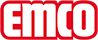 emco Bauemco PLAZA mit Ripseinlage 542 SRTyp542 SRBelastungextrem++Trägerprofilaus starkwandigem, verwindungssteifem Aluminium mit unterseitiger Trittschalldämmungca. Höhe (mm)42Trittflächeeingelassene, widerstandsfähige, witterungsbeständige Grobfaserripsstreifen (Markenfaser) für noch besseren Schmutzabrieb.Standard Profilabstand ca. (mm)5 , Abstandhalter aus Gummiautomatische TürsystemeProfilabstand optional auch in 3 mm für Karusselltüren nach EN 16005FarbenHellgrau Nr. 220Anthrazit Nr. 200Rot Nr. 305Braun Nr. 485Sand Nr. 430BrandverhaltenBrandverhalten der Einlage für Ripsfarben Hellgrau und Anthrazit nach EN 13501 in Cfl-s1 auf Wunsch lieferbar (gegen Aufpreis).Verbindungdurch kunststoffummanteltes StahlseilGarantie4 Jahre GarantieGarantiebedingungen finden Sie unter:Farbechtheit gegen Licht ISO 105 BO2gut 6Farbechtheit gegen Reiben ISO 105 X12gut 4Farbechtheit gegen Wasser ISO 105 E01gut 5AbmessungenMattenbreite:.........................mm (Stablänge)Mattentiefe:.........................mm (Gehrichtung)Kontaktemco Bautechnik GmbH · Breslauer Straße 34 - 38 · 49808 Lingen (Ems) · Telefon: 0591/9140-500 · Telefax: 0591/9140-852 · e-mail: bau@emco.de · www.emco-bau.com